Vertrauen auf GottMaria, die Mutter Jesus, hat Gott immer vertraut. Auch die Viertklässler wollen wie die Muttergottes Gott vertrauen. Mit dem selber gebastelten Rosenkranz begeben sich die Schülerinnen und Schüler im Monat Mai auf die Spuren von Maria. Dabei erfahren die Kinder der 4. Klasse, welche Kraft mit der Symbolik des Rosenkranzes vermittelt werden kann. Die Schülerinnen und Schüler können sich mit diesem kraftvollen Hilfsmittel immer wieder an Gott wenden und dabei wie Maria zuversichtlich ihren Weg gehen. Piera Müller Katechetin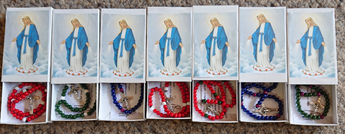 